新生醫專辦理109學年第2學期中文檢定之輔導課(基礎班)實施辦法依據: 109年度教育部技專院校推動高等教育深耕計畫，子計畫1.1.3中文檢定輔導課程：提升學生國語文基礎能力。目的:針對寫作能力、國語文能力、文學常識、閱讀解析等各方面進行專業引導課程以提升學生國語文造詣，輔導學生通過中文各級檢測，取得證明國語文能力之證照，進一步提高考照率。作法:(一)、辦理作文寫作輔導(基礎班)課程，協助學生提升作文能力。      暨辦理國語文輔導(基礎班)課程，協助學生整理及複習考試類題。(二)、開班班別暨時間:  1. 4月14日(星期三) 開班班別暨時間:       2. 4月28日(星期三) 開班班別暨時間:  3. 5月05日(星期三) 開班班別暨時間:  4. 5月12日(星期三) 開班班別暨時間:背面還有  5. 5月26日(星期三) (三)、參加對象:報名參加中文檢定暨對國文有興趣之學生。 (四)、人數:每班最多40人(人數超過時，以參加中文檢定者優先)。 (五)、報名連結如下，請於4月7日(星期三)晚上以前填寫完Google表單上傳。     (六)、一、二、三年級每班至少派人參加十個班別(A、B、C……S班中至少選填參加10個班別)，每班別至少一人，至多四人。四、五年級自由參加。 (七)、參加之學生均給公假及兩小時之研習證明。 (八)、參加之學生請攜帶筆及筆記本，講義由老師準備。並準時到教室參加研習。 (九)、參加之學生請遵守上課規則，認真學習。四、本辦得依需要修改之或增添之。五、防疫期間規定上課全程配戴口罩，並且開窗保持室內通風，教室至少開啟一扇門，此外落實實名制，上課同學均需簽到，確實掌握人員狀況。 六、本辦法經通識中心核定後實施。109年第2學期中文檢定之輔導課(基礎班)報名表※請使用下方QR code 填寫報名表備註：一、每班至少選填參加10個輔導班別(每班填至少1人，至多4人)，人員若不衝堂，可重複選擇。二、報名額滿以未來規劃參加中文檢定者優先。三、報名至4月7日(星期三)截止。四、報名表請用Google表單上傳。五、聯絡人：行政大樓二樓通識中心彭珊愉老師。六、上課教室及錄取名單於4月8日公布至e日遊，再請同學留意上課教室。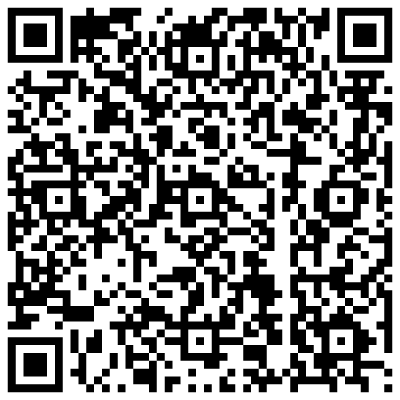 班別班別上課時間使用教室授課教師備考A班作文0800~0950A313陳武鋼40人B班語文輔導0800~0950A405-2陳淑惠40人C班作文1240~1430A313李玉芬40人D班語文輔導1240~1430A405-2李昭鴻40人班別班別上課時間使用教室授課教師備考E班作文0800~0950A405-2吳幼萍40人F班語文輔導0800~0950A509-1李玉芬40人G班作文1240~1430A405-2劉勝權40人H班語文輔導1240~1430A509-1游琁安40人班別班別上課時間使用教室授課教師備考I班作文0800~0950A313吳安安40人J班語文輔導0800~0950A405-2曹昌廉40人K班語文輔導1240~1430A313游琁安40人班別班別上課時間使用教室授課教師備考L班作文0800~0950A313劉勝權40人M班語文輔導0800~0950A405-2吳幼萍40人N班作文1240~1430A313曹昌廉40人O班語文輔導1240~1430A405-2李昭鴻40人班別班別上課時間使用教室授課教師備考P班作文0800~0950A313陳淑惠40人Q班語文輔導0800~0950A405-2陳武鋼40人R班作文1240~1430A313曹昌廉40人S班語文輔導1240~1430A405-2吳安安40人